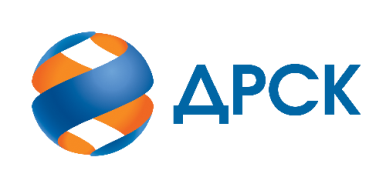 Акционерное Общество«Дальневосточная распределительная сетевая компания»Протокол № 115/МКС-ВПЗакупочной комиссии по аукциону в электронной форме на право заключения договора поставки: Линейно-сцепная арматура для СИП Закупка 24801-КС-КС ТО-2020-ДРСК31908447707- ЕИСКОЛИЧЕСТВО ПОДАННЫХ ЗАЯВОК НА УЧАСТИЕ В ЗАКУПКЕ: 8 (восемь) заявок.КОЛИЧЕСТВО ОТКЛОНЕННЫХ ЗАЯВОК: 5 (пять) заявок.ВОПРОСЫ, ВЫНОСИМЫЕ НА РАССМОТРЕНИЕ ЗАКУПОЧНОЙ КОМИССИИ: Об утверждении результатов процедуры аукциона О ранжировке заявок.О выборе победителя закупкиВОПРОС №1. Об утверждении результатов процедуры аукциона РЕШИЛИ:Принять условия заявок Участников после аукциона ВОПРОС №2. О ранжировке заявок РЕШИЛИ:Утвердить ранжировку заявок:ВОПРОС№ 3. О выборе победителя закупки РЕШИЛИ:Признать Победителем закупки Участника, занявшего 1 (первое) место в ранжировке по степени предпочтительности для Заказчика: ООО "АЛЬЯНСЭНЕРГО" ИНН/КПП 7810388306/781001001 ОГРН 1157847351837 с ценой заявки не более 19 675 648,72 руб. без учета НДС. Срок поставки: момента подписания договора. Окончание поставки продукции: до 11.04.2020, но не ранее 31.12.2019. Условия оплаты: Расчет за поставленный Товар производится Покупателем в течение 30 (тридцати) календарных дней с даты подписания товарной накладной (ТОРГ-12) или Универсального передаточного документа (УПД) на основании счета, выставленного Поставщиком. Гарантийный срок: Гарантия на поставляемую продукцию (согласно Приложению 1.1 к техническому заданию) 60 месяцев. Время начала исчисления гарантийного срока – с момента поставки продукции (Товара) на склад Грузополучателя. Поставщик должен за свой счет и в сроки, согласованные с Заказчиком, устранять любые дефекты в поставляемой продукции, материалах и выполняемых работах, выявленных в период гарантийного срока. В случае выхода из строя продукции поставщик обязан направить своего представителя для участия в составлении акта, фиксирующего дефекты, согласования порядка и сроков их устранения не позднее 10 дней со дня получения письменного извещения Заказчика. Гарантийный срок в этом случае продлевается соответственно на период устранения дефектов.«Желательные» условия Протокола разногласий Заказчиком не принимаются и не будут учитываться при заключении Договора. Инициатору договора обеспечить подписание договора с Победителем не ранее чем через 10 (десять) календарных дней и не позднее 20 (двадцати) календарных дней после официального размещения итогового протокола по результатам закупки.Победителю закупки в срок не позднее 3 (трех) рабочих дней с даты официального размещения итогового протокола по результатам закупки обеспечить направление по адресу, указанному в Документации о закупке, информацию о цепочке собственников, включая бенефициаров (в том числе конечных), по форме и с приложением подтверждающих документов согласно Документации о закупке.Коврижкина Е.Ю.(4162) 397-208город  Благовещенск«12» декабря 2019 года№п/пИдентификационный номер УчастникаДата и время регистрации заявкиРегистрационный номер участника: 115/МТПиР-112.11.2019 18:15Регистрационный номер участника: 115/ МТПиР-212.11.2019 10:37Регистрационный номер участника: 115/ МТПиР-313.11.2019 06:43Регистрационный номер участника: 115/ МТПиР-413.11.2019 07:43Регистрационный номер участника: 115/ МТПиР-512.11.2019 17:12Регистрационный номер участника: 115/ МТПиР-613.11.2019 08:33Регистрационный номер участника: 115/ МТПиР-712.11.2019 17:15Регистрационный номер участника: 115/ МТПиР-813.11.2019 08:51№ п/пНаименование участникаИтоговая цена по результатам аукциона, руб. без НДСДата и время регистрации заявок1ООО "АЛЬЯНСЭНЕРГО"ИНН/КПП 7810388306/781001001 
ОГРН 115784735183719 675 648,7213.11.2019 06:432ООО "ГЛАВЭНЕРГОПОСТАВКА"ИНН/КПП 7448195468/742401001 
ОГРН 116745611120619 777 627,6012.11.2019 18:153ООО "АТОМ ИНЖИНИРИНГ"ИНН/КПП 2724187491/272401001 
ОГРН 114272400227719 981 585,3613.11.2019 07:43Место в ранжировке (порядковый № заявки)Наименование Участника и/или идентификационный номерДата и время регистрации заявкиИтоговая цена заявки, 
руб. без НДС Возможность применения приоритета в соответствии с 925-ПП1 местоООО "АЛЬЯНСЭНЕРГО"ИНН/КПП 7810388306/781001001 
ОГРН 115784735183713.11.2019 06:4319 675 648,72нет2 местоООО "ГЛАВЭНЕРГОПОСТАВКА"ИНН/КПП 7448195468/742401001 
ОГРН 116745611120612.11.2019 18:1519 777 627,60нет3 местоООО "АТОМ ИНЖИНИРИНГ"ИНН/КПП 2724187491/272401001 
ОГРН 114272400227713.11.2019 07:4319 981 585,36нетСекретарь Закупочной комиссии: Елисеева М.Г.   _____________________________